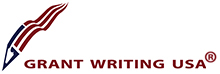 Join an all-star host committee for this Mid and Eastern States
two-day grant writing training delivered live and online via ZoomSeptember 9-10, 2020
8:30 - 3:30 CT or 9:30 - 4:30 ETMid-States Organized Crime Information Center (MOCIC) Grant Writing USA  and other regional hosts will present a two-day grant writing training delivered live and online via Zoom, September 9-10, 2020.Dates not good for you?  No problem - register and enjoy on-demand replay anytime until October 9, 2020.  Full details and registration are here.This grant writing class covers how to write grant proposals start to finish and how to locate and track relevant grant opportunities.  Beginning and experienced grant writers from city, county and state agencies as well as nonprofits, K-12, colleges and universities are encouraged to attend.  We are excited to offer all area law enforcement a special tuition rate of $425. Please use the discount code "Friends" to receive this $30 discount off full price at registration. Groups of 5 or more receive a $50 discount per person.  Discounts for Grant Writing USA alumni are also available. Please call for details.Tuition payment is not required at the time of enrollment.Continually updated and perfected, this is the class we've delivered almost 2,000 times to over 100,000 grant seeking professionals just like you. Click here for complete details and registration.If you prefer friendly, personal service:Janet Darling 
at Grant Writing USA 
888.290.6237 
janet@grantwritingusa.com  More than 10,000 agencies across North America have turned to Grant Writing USA for grant writing and grant management training.